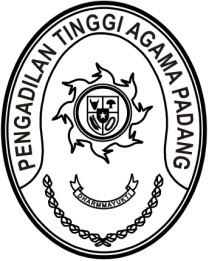 Nomor 	:     /PAN.PTA.W3-A/HK2.6/I/2024	             Padang, 22 Januari 2024Sifat	: BiasaLampiran 	:  - Hal	: Penerimaan dan Registrasi Perkara                     Banding Nomor 13/Pdt.G/2024/PTA.PdgKepada    Yth. Ketua Pengadilan Agama Lubuk SikapingAssalamu’alaikum Wr.Wb.Dengan ini kami beritahukan kepada Saudara bahwa berkas yang dimohonkan banding oleh Saudara:Hazlina Sari Nasution binti Azwar Nasution sebagai Pembanding L a w a nMuhammad Faisal bin Ngadiman sebagai TerbandingTerhadap Putusan Pengadilan Agama Lubuk Sikaping Nomor 324/Pdt.G/2023/PA.Lbs tanggal 28 Desember 2023 yang Saudara kirimkan secara elektronik melalui aplikasi e-court telah kami terima dan telah didaftarkan dalam Buku Register Banding Pengadilan Tinggi Agama Padang, Nomor 13/Pdt.G/2024/PTA.Pdg tanggal 22 Januari 2024.Demikian disampaikan untuk dimaklumi sebagaimana mestinya.                  WassalamPlh. Panitera,MasdiTembusan:Sdr. Andreas Ronaldo, S.H., M.H. dan Rio Handika, S.H. sebagai Kuasa Pembanding;Sdr. M. Doni, S.H. dan Pasma Ridwan Zalukhu, S.H. sebagai Kuasa Terbanding;c.q.  Pengadilan Agama Lubuk Sikaping.